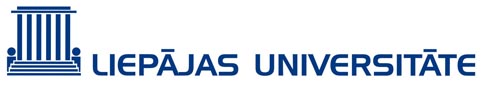 NOLIKUMS PAR MĒRĶSTIPENDIJĀM projektā „Atbalsts maģistra studiju īstenošanai Liepājas Universitātē”APSTIPRINĀTS Senāta sēdē 2011.gada 20.jūnijā, protokols Nr.13, lēmums Nr.2011/55Izdots saskaņā ar 21.10.2008. Ministru kabineta noteikumiem Nr. 881.Noteikumi par darbības programmas „Cilvēkresursi un nodarbinātība” papildinājuma 1.1.2.1.1. apakšaktivitāti „Atbalsts maģistra studiju programmu īstenošanai”I.Vispārīgie noteikumiNolikums nosaka mērķstipendiju piešķiršanas un izmaksas kārtību Liepājas Universitātē (LiepU), īstenojot Eiropas Sociālā fonda (ESF) darbības programmas „Cilvēkresursi un nodarbinātība” papildinājuma 1.1. prioritātes „Augstākā izglītība un zinātne”1.1.2. pasākuma „Augstākās izglītības attīstība” 1.1.2.1. aktivitātes „Atbalsts doktora un maģistra studiju programmas īstenošanai”1.1.2.1.1. apakšaktivitātes „Atbalsts maģistra studiju programmas īstenošanai” otrās atlases kārtas projektu „Atbalsts maģistra studiju īstenošanai Liepājas Universitātē”.Stipendiju skaitu katram kursam nosaka, sadalot piešķirto stipendiju skaitu proporcionāli studējošo skaitam kursā. Informāciju par mērķstipendiju sadalījumu katram kursam sagatavo projekta „Atbalsts maģistra studiju īstenošanai Liepājas Universitātē” Projekta vadītājs.Šis nolikums ir spēkā līdz projekta  realizācijas beigām.II. Mērķstipendiju pretendentiMērķstipendiju konkursa kārtībā var saņemt LiepU maģistrants, kurš:4.1.studē valsts finansētajās  vai maksas studiju vietās pilna laika studiju programmā „Informācijas tehnoloģija” vai „Jauno mediju mākslā”;4.2.sekmīgi noteiktajā termiņā nokārto nepieciešamos pārbaudījumus;4.3.pilnībā iegūst attiecīgajam akadēmiskā gada semestrim paredzēto kredītpunktu skaitu.1.1.2.1.1. apakšaktivitātes ietvaros „Atbalsts maģistra studiju programmu īstenošanai” mērķstipendiju maģistrantam var piešķirt tikai vienas maģistra studiju programmas apguvei un viena maģistra grāda ieguvei.Maģistrants vienlaicīgi nevar saņemt mērķstipendiju un atlīdzību:6.1. darbības programmas ‘’Cilvēkresursi un nodarbinātība’’ papildinājuma 1.1.1.2.aktivitātes ‘’Cilvēkresursu piesaiste zinātnei’’ projektu ietvaros;6.2. darbības programmas ‘’Uzņēmējdarbība un inovācijas’’ papildinājuma 2.1.1.1.aktivitātes ‘’Atbalsts zinātnei un pētniecībai’’, 2.1.2.1.1.apakšaktivitātes ‘’Kompetences centri’’ vai 2.1.2.2.1.apakšaktivitātes ‘’Jaunu produktu un tehnoloģiju izstrāde’’ projektu ietvaros;6.3. darbības programmas "Cilvēkresursi un nodarbinātība" papildinājuma 1.1.2.1.2.apakšaktivitātes "Atbalsts doktora studiju programmu īstenošanai" projektu ietvaros.Maģistrants nevar vienlaicīgi saņemt mērķstipendiju no projekta līdzekļiem un valsts budžeta stipendiju.III. Mērķstipendiju piešķiršanas kārtībaInformācija par pieteikšanos uz mērķstipendiju konkursa kārtībā  un dokumentu iesniegšanas kārtību tiek ievietota LiepU mājas lapā www.liepu.lv ne retāk kā vienu reizi gadā, norādot pieteikšanās sākuma un beigu termiņu. Lēmumu par izsludināšanu pieņem Mērķstipendiju piešķiršanas Komisija.Maģistranti, kuri pretendē uz mērķstipendiju, projekta „Maģistra studiju attīstība Liepājas Universitātē” vadītājam (turpmāk tekstā – projekta vadītājs) personīgi  iesniedz iesniegumu pēc noteiktas formas (veidlapa- 1.pielikumā). Visi iesniegumi tiek reģistrēti to saņemšanas kārtībā. Projekta vadītājam ir tiesības atteikt iesnieguma reģistrēšanu, ja iesnieguma veidlapa ir aizpildīta nepilnīgi.Pēc iesniegumu pieņemšanas termiņa beigām projekta vadītājs 1 darba dienas laikā fakultātēs publisko mērķstipendiju pretendentu sarakstus. Projektu vadītājs pieprasa un saņem  fakultāšu izziņu, kas apliecina pretendentu sekmes. Izziņu un reģistrētos iesniegumus projekta vadītājs nodod Mērķstipendiju piešķiršanas Komisijas sekretāram.Lēmumu par stipendijas piešķiršanu un izmaksu pieņem Mērķstipendiju piešķiršanas Komisija, to  apstiprina  rektors. Stipendiju piešķir uz vienu studiju gadu.Maģistrantam stipendiju piešķir konkursa kārtībā. Uzsākot studijas, stipendiju 1.kursa 1.semestrī piešķir, ņemot vērā iestājpārbaudījumu rezultātus, sākot ar 2. semestri,   mērķstipendijas piešķir, ņemot vērā iepriekšējā semestra rezultātus. Konkursa rezultātus vecākajos kursos veido vidējā svērtā atzīme, ko aprēķina, par pamatu ņemot pirmajā pārbaudījuma kārtošanas reizē sesijas (semestra) laikā saņemto vērtējumu vai ārpus sesijas saņemto vērtējumu, ja studējošais sesijas laikā pārbaudījumu nevarēja kārtot attaisnojošu iemeslu dēļ. Vidējo svērto atzīmi aprēķina, sareizinot studējošā vērtējumu A un B daļas studiju kursos ar attiecīgā studiju kursa kredītpunktu skaitu, saskaitot visus iegūtos reizinājumus un izdalot iegūto summu ar kredītpunktu skaitu. Ja diviem vai vairākiem 1.kursa 1. semestra maģistrantiem, kuri pretendē uz mērķstipendiju, ir līdzvērtīgi sekmju iestājpārbaudījumu rādītāji, tad stipendiju vispirms piešķir pretendentam ar augstāku vidējo atzīmi augstākās izglītības dokumenta pielikumā. Ja diviem vai vairākiem vecāko kursu maģistrantiem, kuri pretendē uz mērķstipendiju, ir līdzvērtīgi sekmju rādītāji, tad stipendiju vispirms piešķir, prioritārā secībā ņemot vērā šādus papildus kritērijus:17.1. augstākā vidējā svērtā atzīme A daļas kursos,17.2. augstākā vidējā svērtā atzīme B daļas kursos,17.3. studējošajam, kam ir labāks sekmju rezultāts iepriekšējā studiju    posmā/ augstāki iestājpārbaudījumu rezultāti.	Mērķstipendiju saņēmēju saraksts tiek publiskots LiepU mājas lapā www.liepu.lv Ja maģistrants LiepU noteiktajos termiņos nav sekmīgi nokārtojis nepieciešamos pārbaudījumus vai nav ieguvis attiecīgā akadēmiskā gada semestrim paredzēto kredītpunktu skaitu, mērķstipendijas izmaksa tiek pārtraukta; lēmumu pieņem Mērķstipendiju piešķiršanas Komisija.IV. Mērķstipendiju piešķiršanas KomisijaLiepU tiek izveidota un ar rektora rīkojumu apstiprināta Mērķstipendiju piešķiršanas Komisija (turpmāk – Komisija) Komisijas sastāvā tiek iekļauti LiepU administrācijas pārstāvis, prioritāro maģistrantūras studiju programmas akadēmiskā personāla pārstāvji un  programmu „Informācijas tehnoloģija” un „Jauno mediju māksla” studējošo pārstāvji. Rīkojuma projektu sagatavo projekta vadītājs.Interešu konflikta gadījumā Komisijas loceklis nepiedalās lēmumu pieņemšanā.Pirms katras Komisijas sēdes loceklis paraksta apliecinājumu par personisku neieinteresētību lēmumu pieņemšanā.Komisija no sava vidus ievēl priekšsēdētāju un sekretāru.Mērķstipendiju piešķiršanas Komisija ir lemttiesīga, ja tajā piedalās vairāk kā puse Komisijas locekļu.Mērķstipendiju piešķiršanas Komisija savus lēmumus pieņem atklātās sēdēs ar vienkāršu balsu vairākumu. Vienāda balsu sadalījuma rezultātā izšķirošā ir Komisijas priekšsēdētāja balss. Komisijas sēdes tiek protokolētas.Mērķstipendiju piešķiršanas Komisijas sēdes tiek izsludinātas LiepU mājas lapā www.liepu.lv ne vēlāk kā piecas darba dienas pirms paredzētā sēdes datuma. Komisijas lēmums par piešķirtajām mērķstipendijām tiek publiskots trīs darba dienu laikā  pēc Komisijas sēdes LiepU mājas lapā www.liepu.lv.Mērķstipendiju piešķiršanas Komisijai ir šajā Nolikumā un citos normatīvajos aktos noteiktās tiesības un pienākumi.Mērķstipendiju piešķiršanas Komisija: 27.1. apstiprina stipendiju skaita sadalījumu 1.kursam un vecākajiem kursiem27.2.izskata iesniegumus stipendiju saņemšanai, izvērtē pretendenta sekmes vai iestājpārbaudījumu rezultātus;	                                                                                                     27.3.sagrupē iesniegumus atbilstoši noteiktajiem kritērijiem, izveidojot mērķstipendiju pretendentu sarakstu;27.4.pieņem lēmumu par atbalstītajiem un noraidītajiem mērķstipendiju pretendentiem, ievērojot LiepU mērķstipendijām piešķirto finanšu līdzekļu apjomu. Ja maģistrants ir pārtraucis studijas ( eksmatrikulēts, piešķirts akadēmiskais atvaļinājums), tad mērķstipendija konkursa kārtībā tiek piešķirta nākamajam pretendentam, kurš ieguvis augstāko vērtējumu. Lēmumu pieņem Mērķstipendiju piešķiršanas Komisija.Ja maģistrants LiepU noteiktajā termiņā nav sekmīgi nokārtojis nepieciešamos pārbaudījumus, un nav izpildījis citas Līguma par studijām saistības, mērķstipendijas izmaksa tiek pārtraukta. Lēmumu pieņem Mērķstipendiju piešķiršanas Komisija.Komisijai ir tiesības izskatīt un lemt par jautājumiem, kas nav atrunāti šajā nolikumā un nav pretrunā ar LiepU normatīvajiem dokumentiem.Komisijas lēmums par mērķstipendiju piešķiršanu ir pamats rektora rīkojumam par mērķstipendiju izmaksu.Lēmumu par mērķstipendijas piešķiršanu var apstrīdēt, iesniedzot iesniegumu LiepU akadēmiskajai šķīrējtiesai  piecu darba dienu laikā pēc stipendiātu saraksta publiskošanas. Mērķstipendijas piešķiršanas līguma slēgšanaPēc rektora rīkojuma par mērķstipendijas piešķiršanu maģistrants  saziņā ar projekta „Atbalsts maģistra studiju īstenošanai Liepājas Universitātē” vadītāju 10 darba dienu laikā slēdz līgumu par mērķstipendijas saņemšanu  (līgums - 2.pielikumā).Līgumus  ES Struktūrfondu mērķstipendijas piešķiršanai LiepU maģistrantiem sagatavo projekta „Atbalsts maģistra studiju īstenošanai Liepājas Universitātē” vadītājs.Līgums ar katru maģistrantu tiek noslēgts uz vienu studiju gadu. Līguma nosacījumu izpildi kontrolē projekta vadītājs.Līgums ar maģistrantu par mērķstipendijas piešķiršanu tiek noformēts trīs eksemplāros. Viens līguma eksemplārs glabājas pie maģistranta, otrs – maģistra piederīgā fakultātē  un trešais -  pie projekta vadītāja.VI. Mērķstipendijas izmaksas kārtībaMērķstipendijas izmaksu nodrošina LiepU grāmatvedība. Mērķstipendijas izmaksa tiek plānota reizi mēnesī uz kontu, ko stipendijas saņēmējs norādījis LiepU grāmatvedībā. Mērķstipendijas izmaksas grafiks ir atkarīgs no termiņiem, kādos LiepU saņem plānoto ESF finansējumu.Mērķstipendija maģistrantiem tiek izmaksāta katru mēnesi Ls 300,00 apmērā ne vairāk kā 10 mēnešus gadā (izņemot jūlija un augusta mēnešus). Kopējais mērķstipendijas piešķiršanas ilgums vienam maģistrantam maģistra studiju programmas apguvei un maģistra grāda ieguvei nepārsniedz 20 mēnešus triju gadu laikā. 3.kursa maģistrantam mērķstipendija tiek maksāta līdz maģistra grāda ieguvei/ līdz eksmatrikulācijai.Ja maģistrants pārtrauc studijas, LiepU, sākot  ar nākamo mēnesi pēc studiju pārtraukšanas,  pārtrauc mērķstipendijas izmaksu maģistrantam.Mērķstipendiju konkursa kārtībā piešķir nākamajam maģistrantam, kurš ieguvis augstāko novērtējumu.Pēc studiju pārtraukuma, ja tas nepārsniedz vienu akadēmisko gadu, maģistrants var atkārtoti pretendēt uz mērķstipendiju šajā Nolikumā minētā konkursa kārtībā.Ja maģistrants ir saņēmis mērķstipendiju pēc tam, kad ir pārtraucis studijas, viņš atmaksā nepamatoti saņemto mērķstipendiju pilnā apmērā. VII. Citi noteikumiProjekta vadītājs nodrošina mērķstipendiju pretendentu iepazīstināšanu ar   Nolikumu par mērķstipendijām projektā „Atbalsts maģistra studiju īstenošanai Liepājas Universitātē”.Maģistrantam, kurš saņem mērķstipendiju, ir pienākums ievērot visas Līgumā ietvertās prasības un termiņus.Maģistrants ir atbildīgs par Līgumā un pārskatos sniegto ziņu patiesumu.Senāta priekšsēdētāja   (paraksts)     Z.Gūtmane1. pielikums Nolikumam par mērķstipendiju  piešķiršanuIESNIEGUMSkonkursam par maģistranta mērķstipendijas saņemšanu projektā „Atbalsts maģistra studiju īstenošanai Liepājas Universitātē”Pretendents:  	………………………………………………………………………………			                           Vārds, uzvārdsPersonas kods …………..- …………  Adrese: 	………………………………………………………………………………Tālrunis, e-pasts:  ……………………………………………………………………………Fakultāte:  ……………………………………………………………………………………Maģistranta studiju programma (vajadzīgo pasvītrot):  „Informācijas tehnoloģijas”, „Jauno mediju māksla”Pretendenta statuss (atzīmēt vajadzīgo):	□ 1. kursa maģistrantūras students		□ 2. kursa maģistrantūras students□ 3. kursa maģistrantūras students			Apliecinu, ka iesnieguma iesniegšanas brīdi nesaņemu: valsts budžeta piešķirto stipendiju;atlīdzību 1.1.1.2. aktivitātes „Cilvēkresursu piesaiste zinātnei” projektos;atlīdzību 2.1.1.1. aktivitātes „Atbalsts zinātnei un pētniecībai” projektos; atlīdzību 2.1.2.1.1. apakšaktivitātes „Kompetences centri” projektos;atlīdzību 2.1.2.2.1. apakšaktivitātes „Jaunu produktu un tehnoloģiju izstrāde” projektos;atlīdzību 1.1.2.1.2. apakšaktivitātes „Atbalsts doktora studiju programmu īstenošanai” projektos.Apliecinu, ka neesmu saņēmis un iesnieguma iesniegšanas brīdī nesaņemu stipendiju no darbības programmas “Cilvēkresursi un nodarbinātība” papildinājuma 1.1.2.1.1.apakšaktivitātes “Atbalsts maģistra studiju programmu īstenošanai”.Pretendents: ………………………	………………………             …………………….			Paraksts	                        Paraksta atšifrējums                           DatumsIesnieguma reģistrācijas Nr.  ……….....................,datums ……………………...............LĪGUMS Nr. .......Par  ES Struktūrfondu mērķstipendijas piešķiršanu Liepājas Universitātes maģistrantamLiepājā							201... g. "......." ............................	Liepājas Universitāte (turpmāk tekstā – LiepU), reģistrācijas Nr. 90000036859, kura  darbojas  uz  Satversmes  pamata, rektora  Jāņa Rimšāna  personā, no  vienas  puses,  un maģistra studiju programmas  <Maģistra studiju programmas nosaukums>  maģistrantu <Vārds, Uzvārds>, <Personas kods>, dzīvo <Dzīves vietas adrese>  (turpmāk tekstā – maģistrants), no otras puses,pamatojoties uz LiepU projektu „Atbalsts maģistra studiju īstenošanai Liepājas Universitātē” un LiepU mērķstipendiju piešķiršanas nolikumu, saskaņā ar piešķiršanu, noslēdz šādu līgumu: 1. LiepU apņemas:1.1. Lai veicinātu maģistrantūras studiju kvalitātes pilnveidi un palielinātu augsti kvalificētu – maģistra grādu ieguvušo-  speciālistu skaitu, kas ir spējīgi plānot, radīt un ieviest ražošanā augstas tehnoloģijas produktus, kā arī produktus un pakalpojumus ar augstu pievienoto vērtību, veicinot tautsaimniecības attīstību uz inovāciju pamata, un atbalstītu labākos maģistrantūras  studentus, atbilstoši ES Struktūrfondu darbības programmas projektam „Atbalsts maģistra studiju īstenošanai Liepājas Universitātē” un LiepU Nolikumam par mērķstipendiju piešķiršanu, sākot ar 201… gada ….  …………………….., izmaksāt ES Struktūrfondu piešķirto mērķstipendiju Maģistrantam.1.2. Mērķstipendiju Maģistrantam izmaksāt LiepU Nolikumā par mērķstipendiju piešķiršanu noteiktajā apjomā un kārtībā.1.4. Nodrošināt Maģistrantam studiju programmas apguves iespējas saskaņā ar atbilstošās nozares LiepU maģistra studiju programmas apstiprināto saturu un realizācijas plānu.1.5. Nodrošināt darba aizsardzības un drošības tehnikas noteikumiem atbilstošus studiju apstākļus.2.Maģistrants apņemas:2.1. Ievērot LiepU Nolikuma par mērķstipendiju piešķiršanu prasības, kā arī šī  līguma nosacījumus.2.2. Izpildīt visas maģistra studiju programmas prasības, sekmīgi katru gadu apgūstot studiju plānā paredzēto kredītpunktu apjomu.2.3. Rakstiski informēt <Fakultātes nosaukums> fakultātes dekānu un Projekta vadītāju par datu un apstākļu izmaiņu, kas skar šo līgumu.2.4. Ievērot LiepU iekšējās kārtības noteikumus, darba aizsardzības un drošības tehnikas noteikumu prasības.4. Pušu atbildība:4.1. Puses ir atbildīgas par savu saistību izpildi. 4.2. Ja Maģistrants neizpilda šī līguma 2. daļā minētās saistības, Mērķstipendiju piešķiršanas Komisija ir tiesīga anulēt savu lēmumu par stipendijas piešķiršanu maģistrantam; 4.4. Studiju pārtraukuma (akadēmiskais atvaļinājums u.c.) gadījumā Maģistrants zaudē tiesības saņemt finansējumu no projekta līdzekļiem konkrētajā konkursa periodā. Maģistrants var pretendēt uz stipendiju nākamajā konkursā, Nolikumā noteiktajā kārtībā.4.5. Strīdus, ja tādi rodas sakarā ar šī Līguma izpildi, Puses risina savstarpēju pārrunu ceļā. Ja vienošanās sarunu ceļā netiek panākta, Puses strīdu risina tiesas ceļā vispārējā kārtībā.4.6. Puses tiek atbrīvotas no atbildības par pilnīgu vai daļēju šī līguma saistību neizpildi, ja pienācīgā saistību izpilde nav iespējama nepārvaramas varas apstākļu iestāšanās rezultātā, kurus nevarēja iepriekš paredzēt un novērst. 5. Citi noteikumi:5.1. Līgums sastādīts un parakstīts valsts valodā trijos identiskos eksemplāros ar vienādu juridisku spēku, no tiem divi eksemplāri glabājas LiepU, trešais – pie Maģistranta.5.2. Līgums stājas spēkā ar tā parakstīšanas brīdi un ir spēkā līdz Pušu saistību pilnīgai un pienācīgai izpildei.5.3. Līgumu var grozīt un papildināt tikai pusēm vienojoties rakstveidā. Grozījumi un papildinājumi noformējami kā līguma pielikumi un ir tā neatņemamas sastāvdaļas.Paraksti:_____________________________	________________________________     LiepU rektors J. Rimšāns				Maģistrants		            